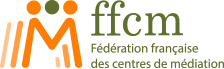 ASSURANCE-GROUPE de RESPONSABILITE CIVILE des MEDIATEURSLISTE des MEDIATEURS (non assurés en tant qu’avocats en exercice ou au titre d’une autre activité professionnelle) MEMBRES du CENTRE de MEDIATION : « ………………………………………………………. »ADHERANT au titre de leur R.C.P. au Contrat Groupe ALLIANZ N° 48192230                      ANNEE 2020       58 €Bordereau à adresser avec le règlement à MM.PIERNE LARTIGAU CROCHET  -23 allées PAULMY - 64100 BAYONNE Noms / PRENOMSDate et lieu  de naissance           Adresse postale                                      E-mail                                     Téléphone